Heeeey jij daar!Wat leuk dat je mee gaat op handbalkamp 2018!Hieronder vind je de rijlijst, bagagelijst en een link naar onze eerste HVW-vlog! Veel kijkplezier en we zien jullie graag op vrijdag 19 oktober in toepasselijke outfit.We verzamelen op vrijdag 19 oktober om 18:00 bij de kerk. Zorg dat je op tijd bent! Waar we heen gaan blijft nog eventjes geheim. De ouders kunnen de kinderen op zondag 21 oktober rond 16:00 ophalen. De locatie wordt na vertrek bekend gemaakt.Heenweg: Ouders van:Loïs Lauwers / Ninthe Lauwers Pien EngelsFleur Daverveld / Nienke Daverveld Fleur van DoorenSuus Verberkt / Janne Verberkt Britt van DeijneJenna DerksJanne PijnappelsMaud Kusters Terugweg:Ouders van:Lonne Derks / Sepp DerksNoëmi CornelissenJessie SchalksMichelle de VriesRick HaverkampNiek Daverveld Lente Willems / Jasmijn Willems Sanne JacobsDanique van den Berg / Nienke van den Berg Kun je toch niet rijden? Probeer zelf even vervanging te regelen en laat het anders even aan iemand van de activiteitencommissie weten! De HVW-vlog met het thema en onderwerp per team kun je zien via de volgende link: https://youtu.be/eL44COU90zo Wij hebben er al heel veel zin in, jij toch ook?Groetjes,De Activiteitencommissie 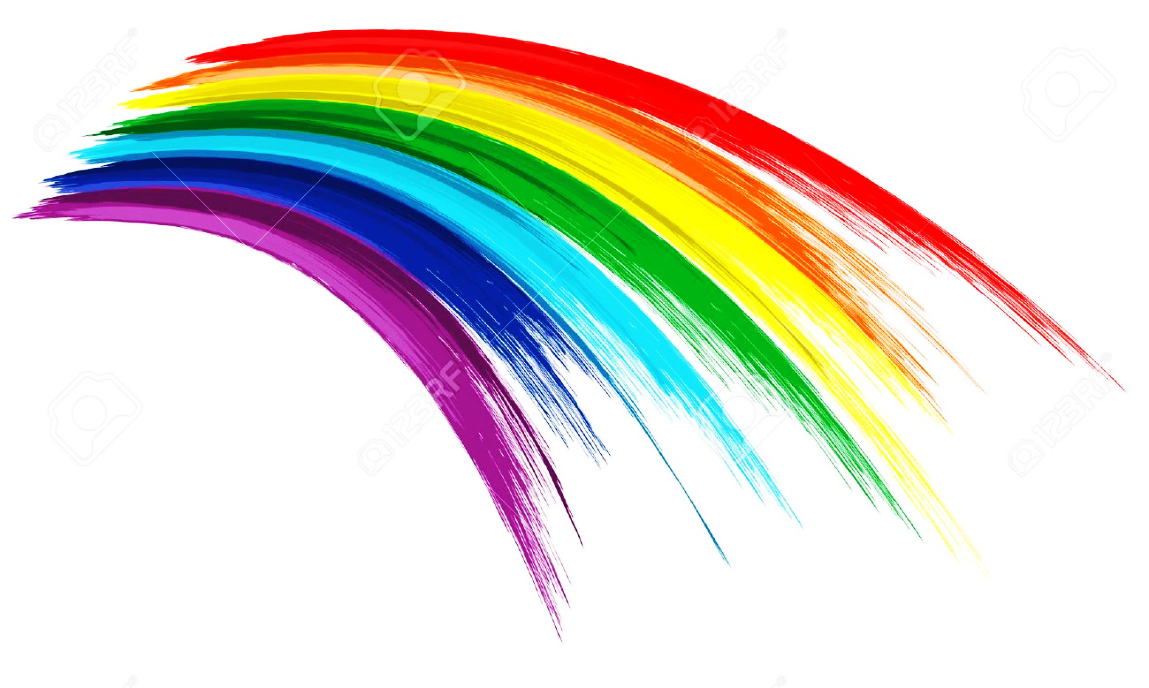 Bagagelijst Kamp 2018O	Broeken (lang en kort)			O	Kleding die vies mag worden			O 	Trainingspak (mag)			O	Stevige schoenen	O	Reserveschoenen		O	Bonte avond kleding			O	Zakdoeken (e.v.t.) O	Ondergoed					O	Medicijnen (zo nodig)O	Sokken					0	Pen en papier (mag)O 	Truien					O	Kaarten (mag)O	T-shirts 					O	Tafeltennisbadje (mag)0 	Pyjama 					0	CD-speler (per team)0 	Slaapzak / Dekbedovertrek		0	Zaklamp0	Hoeslaken					O	Handdoeken O	Kussen					O 	Theedoeken		0	Slippers 					0 	Knuffel 	0	Washand					0	Toilettas: shampoo, 0 	1 mascotte per team!				deodorant, douchecréme, 0 	1 hamer						kam, gel, tandenborstel enz.0	Overig …Zakgeld (advies):	€ 2,50				Aan jongeren onder de 18Iedereen is in de gelegenheid tijdens 		   jaar wordt geen alcoholhet kamp snoep en drinken te kopen.		              verkocht!Indeling van de teams:HS:	RozeDS: 	BlauwC1:	RoodD1:	PaarsD2:	GeelD3: 	OranjeE1:	GroenJe wordt verwacht in toepasselijke outfit!Zorg dat je eigen spullen herkenbaar zijn.